АДМИНИСТРАЦИЯ  ВЕСЬЕГОНСКОГО МУНИЦИПАЛЬНОГО ОКРУГАТВЕРСКОЙ  ОБЛАСТИП О С Т А Н О В Л Е Н И Ег. Весьегонск14.04.2020 г.								                                     № 144О создании межведомственной комиссии по обследованию и категорированию мест массового пребывания людей на территории Весьегонского муниципального округаНа основании Федерального закона от 06.10.2003 № 131-ФЗ «Об общих принципах организации местного самоуправления в Российской Федерации», Федерального закона от 06.03.2006 № 35-ФЗ «О противодействии терроризму», в соответствии с постановлением Правительства Российской Федерации от 25.03.2015 № 272 «Об утверждении требований к антитеррористической защищенности мест массового пребывания людей и объектов (территорий), подлежащих обязательной охране войсками национальной гвардии Российской Федерации, и форм паспортов безопасности таких мест и объектов (территорий)»п о с т а н о в л я ю:1. Создать межведомственную комиссию по обследованию и категорированию мест массового пребывания людей на территории Весьегонского муниципального округа  (далее – Комиссия). 2. Утвердить прилагаемое Положение о Комиссии (приложение № 1)3. Утвердить состав Комиссии (приложение № 2) 4. Утвердить прилагаемую форму акта обследования и категорирования места массового пребывания людей на территории Весьегонского муниципального округа (приложение № 3)5. Организационное обеспечение деятельности Комиссии возложить на отдел по делам МП, ГО и ЧС  Администрации Весьегонского муниципального округа .6. Настоящее постановление вступает в силу с момента его размещения (опубликования) на официальном сайте Весьегонского муниципального округа . 7. Контроль за исполнением настоящего постановления оставляю за собой.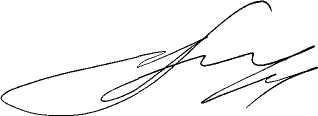  Глава Весьегонского муниципального округа                                                                                       А.В.ПашуковПриложение № 1УТВЕРЖДЕНО Постановлением Администрации  Весьегонского муниципального округа № 144 от 14.04.2020ПОЛОЖЕНИЕо межведомственной комиссии по обследованию и категорированию мест массового пребывания людей на территории Весьегонского муниципального округа  1. Общие положения 1.1. Настоящее Положение определяет основные задачи, функции, права и организацию деятельности межведомственной комиссии по обследованию и категорированию мест массового пребывания людей на территории Весьегонского муниципального округа  (далее - Комиссия). 1.2. Место массового пребывания людей - это территория округа, либо специально отведенная территория за их пределами, либо место общего пользования в здании, строении, сооружении, на ином объекте, на которых при определённых условиях может одновременно находиться более пятидесяти человек. 1.3. Комиссия осуществляет мероприятия по обеспечению антитеррористической защищённости мест массового пребывания людей (далее – ММПЛ) путём проведения обследования и категорирования, а также проведения плановых и внеплановых проверок ММПЛ в целях: - установления дифференцированных требований к обеспечению их безопасности с учётом степени потенциальной опасности и угрозы совершения террористических актов и их возможных последствий; - осуществления контроля за выполнением требований к их антитеррористической защищённости, утверждённых постановлением Правительства Российской Федерации от 25.03.2015 № 272 «Об утверждении требований к антитеррористической защищенности мест массового пребывания людей и объектов (территорий), подлежащих обязательной охране войсками национальной гвардии Российской Федерации, и форм паспортов безопасности таких мест и объектов (территорий)» (далее - Требования). 1.4. Комиссия в своей деятельности руководствуется Конституцией Российской Федерации, федеральными конституционными законами, федеральными законами и иными нормативными правовыми актами Российской Федерации, законами и иными нормативными правовыми актами Тверской области, муниципальными правовыми актами, решениями Национального антитеррористического комитета, решениями антитеррористической комиссии в Тверской области , а также настоящим Положением.  1.5. Организация работы Комиссии, права и обязанности её членов регламентируются постановлением Правительства Российской Федерации от 25.03.2015 № 272 «Об утверждении требований к антитеррористической защищенности мест массового пребывания людей и объектов (территорий), подлежащих обязательной охране войсками 2 национальной гвардии Российской Федерации, и форм паспортов безопасности таких мест и объектов (территорий)», а также настоящим Положением.  1.6. Комиссия осуществляет свою деятельность во взаимодействии с подразделениями территориальных органов федеральных органов исполнительной власти, отраслевыми (функциональными) органами, предприятиями, учреждениями и организациями независимо от подведомственности и формы собственности, общественными объединениями, осуществляющими свою деятельность на территории Весьегонского муниципального округа . 1.7. Комиссию возглавляет зам. Главы Администрации Весьегонского муниципального округа  , который является её председателем. 2. Основные задачи и функции Комиссии 2.1. Определение мест массового пребывания людей в соответствии с пунктом 1.2 настоящего Положения. 2.2. Обследование ММПЛ и принятие решений о присвоении месту массового пребывания людей категории в соответствии с пунктами 10 - 12 Требований. 2.3. Оформление актов обследования и категорирования ММПЛ в соответствии с пунктом 13 Требований по форме, утверждённой настоящим постановлением. 2.4. Составление паспортов безопасности ММПЛ, а также их актуализация. 2.5. Принятие в пределах компетенции решений, касающихся организации, координации и совершенствования деятельности по выполнению требований антитеррористической защищенности ММПЛ. 2.6. Разработка мероприятий по обеспечению антитеррористической защищённости ММПЛ. 2.7. Осуществление контроля за выполнением Требований посредством организации и проведения плановых и внеплановых проверок с докладом результатов Главе Весьегонского муниципального округа  .  2.8. Осуществление контроля за устранением выявленных по результатам указанных проверок недостатков. 2.9. Рассмотрение предложений должностных лиц подразделений территориальных органов федеральных органов исполнительной власти, отраслевых (функциональных) органов,  а также руководителей предприятий, учреждений и организаций независимо от подведомственности и формы собственности, общественных объединений, осуществляющих свою деятельность на территории Весьегонского муниципального округа  , о принимаемых мерах антитеррористической защищённости ММПЛ. 2.10. Подготовка и направление правообладателю ММПЛ, а также собственнику объекта, который располагается в границах ММПЛ либо в непосредственной близости к нему (по необходимости) и Главе Весьегонского муниципального округа  предложений о совершенствовании мероприятий по обеспечению антитеррористической защищённости мест массового пребывания людей и устранению выявленных недостатков.3 . Права Комиссии 3.1. Проводить организационные мероприятия по обеспечению антитеррористической защищённости ММПЛ, включая категорирование ММПЛ, с учётом степени потенциальной опасности и угрозы совершения на них террористического акта и его возможных последствий. 3.2. Принимать участие в устранении причин и условий, способствующих совершению в ММПЛ террористических актов. 3.3. Принимать в пределах своей компетенции решения, касающиеся обеспечения взаимодействия подразделений территориальных органов федеральных органов исполнительной власти, отраслевых (функциональных) органов, предприятий, учреждений и организаций, независимо от подведомственности и формы собственности, общественных объединений, осуществляющих свою деятельность на территории Весьегонского муниципального округа, при решении вопросов обследования и категорирования ММПЛ, а также осуществлять контроль их исполнения. 3.4. Контролировать в едином информационном пространстве в режиме реального времени обстановку, складывающуюся в районах расположения мест массового пребывания людей. 3.5. В пределах своей компетенции запрашивать и получать необходимые материалы и информацию от подразделений территориальных органов федеральных органов исполнительной власти, отраслевых (функциональных) органов, предприятий, учреждений и организаций независимо от подведомственности и формы собственности, общественных объединений, осуществляющих свою деятельность на территории Весьегонского муниципального округа . 3.6. Привлекать к работе Комиссии организации, предприятия, учреждения независимо от подведомственности и формы собственности и отдельных специалистов для проведения экспертиз, совещаний, разработки документов в рамках деятельности Комиссии. 3.7. В пределах своей компетенции контролировать соблюдение Требований подразделениями территориальных органов федеральных органов исполнительной власти, отраслевыми (функциональными) органами, учреждениями и организациями независимо от подведомственности и формы собственности, общественными объединениями, осуществляющими свою деятельность на территории Весьегонского муниципального округа . 3.8. Создавать рабочие органы для изучения вопросов, касающихся выполнения требований антитеррористической защищённости ММПЛ. 4. Организация работы Комиссии 4.1. Комиссия осуществляет свою деятельность на постоянной основе. 4.2. Результаты работы Комиссии оформляются актом обследования и категорирования места массового пребывания людей по форме, утверждённой настоящим постановлением, который составляется в шести экземплярах и является неотъемлемой частью паспорта безопасности места массового пребывания людей (далее - паспорт безопасности), а также – при проведении заседаний Комиссии.4.3. На каждое ММПЛ после проведения его обследования и категорирования  Комиссией правообладателем ММПЛ составляется паспорт безопасности в соответствии с формой, утверждённой постановлением Правительства Российской Федерации от 25.03.2015 № 272 «Об утверждении требований к антитеррористической защищенности мест массового пребывания людей и объектов (территорий), подлежащих обязательной охране войсками национальной гвардии Российской Федерации, и форм паспортов безопасности таких мест и объектов (территорий)».  4.4. Первый экземпляр паспорта безопасности хранится в отделе по делам МП ,ГО и ЧС Администрации Весьегонского муниципального округа  ,остальные экземпляры - в Управлении ФСБ России по Тверской области, МО МВД России «Краснохолмский» , Управлении Росгвардии по  Тверской области, Главном управлении МЧС России по  Тверской области  и у правообладателя ММПЛ. При невозможности обеспечения правообладателем ММПЛ сохранности экземпляра паспорта безопасности он передаётся на хранение в отдел по безопасности. Хранение паспортов безопасности ММПЛ и иных документов ограниченного распространения осуществляется в порядке, установленном действующим законодательством Российской Федерации.  4.5. Контроль за выполнением требований к антитеррористической защищенности ММПЛ осуществляется Комиссией посредством организации и проведения плановых и внеплановых проверок с докладом результатов Главе Весьегонского муниципального округа  . 4.6. Плановая проверка осуществляется один раз в год в соответствии с планом, утверждённым председателем Комиссии в срок не менее чем за два месяца до начала календарного года, и проводится в форме комиссионного обследования ММПЛ на предмет определения состояния его антитеррористической защищённости. 4.7. Внеплановые проверки проводятся в форме документарного контроля или выездного обследования ММПЛ: а) в целях контроля устранения недостатков, выявленных в ходе плановых проверок; б) при повышении уровня террористической опасности, вводимого в соответствии с Указом Президента Российской Федерации от 14.06.2012 № 851 «О порядке установления уровней террористической опасности, предусматривающих принятие дополнительных мер по обеспечению безопасности личности, общества и государства»; в) в случае возникновения угрозы совершения или при совершении террористического акта в районе расположения ММПЛ; г) при возникновении чрезвычайной ситуации в районе расположения ММПЛ; д) при поступлении от граждан жалоб на несоблюдение требований к антитеррористической защищенности ММПЛ и бездействие должностных лиц, органов и предприятий, учреждений и организаций в отношении обеспечения антитеррористической защищённости мест массового пребывания людей. 4.8. Срок проведения плановых и внеплановых проверок не может превышать десяти рабочих дней. 4.9. После проведения проверки Комиссия направляет правообладателю места массового пребывания людей, а также собственнику объекта, который располагается в границах ММПЛ либо в непосредственной близости к нему (по необходимости) и Главе Весьегонского муниципального округа - председателю Антитеррористической комиссии г предложения по совершенствованию мероприятий по обеспечению антитеррористической защищённости ММПЛ и устранению выявленных недостатков. 4.10. Контроль за устранением выявленных недостатков осуществляется Комиссией. 4.11. О результатах своей деятельности по итогам года Комиссия информирует Главу Весьегонского муниципального округа в срок до 25-го января года, следующего за отчётным. 5. Обязанности председателя, заместителя председателя, секретаря и членов Комиссии 5.1. Председатель Комиссии: - осуществляет руководство её деятельностью; - определяет повестку дня, сроки и порядок рассмотрения вопросов на её заседаниях; - инициирует и проводит заседания Комиссии; - подписывает акты обследования и категорирования ММПЛ, протоколы заседаний Комиссии и другие документы, касающиеся исполнения полномочий Комиссии. 5.2. Заместитель председателя Комиссии в отсутствие председателя Комиссии осуществляет его полномочия. 5.3. Секретарь Комиссии: - ведёт делопроизводство по вопросам осуществления деятельности Комиссии; - оформляет и подписывает протоколы заседаний Комиссии; - заполняет акты обследования и категорирования ММПЛ; - обеспечивает сохранность документов, связанных с работой Комиссии; - организует взаимодействие с Управлением ФСБ России по Тверской области, МО МВД России «Краснохолмский», Управлением Росгвардии по Тверской области, Главным управлением МЧС России по Тверской  области при проведении обследования, категорирования, а также осуществления контроля за выполнением требований к антитеррористической защищённости ММПЛ. 5.4. Члены Комиссии обладают равными правами при подготовке и обсуждении рассматриваемых Комиссией вопросов и осуществляют следующие полномочия: – знакомятся с документами и материалами Комиссии, непосредственно касающимися деятельности Комиссии; – выступают на заседаниях Комиссии, вносят предложения по вопросам, входящим в компетенцию Комиссии, в случае необходимости требуют проведения голосования по данным вопросам; – голосуют на заседаниях Комиссии; – привлекают по согласованию с председателем Комиссии сотрудников и специалистов других организаций к экспертной, аналитической и иной работе, связанной с деятельностью Комиссии; – в случае несогласия с решением Комиссии излагают в письменной форме особое мнение, которое подлежит отражению в протоколе Комиссии; – участвуют в обследовании и категорировании мест массового пребывания людей, в плановых и внеплановых проверках по осуществлению контроля за выполнением требований к антитеррористической защищённости ММПЛ, подписывают соответствующие документы. 5.5. Члены Комиссии обязаны: – участвовать в обследовании, категорировании, а также в плановых и внеплановых проверках по осуществлению контроля за выполнением требований к антитеррористической защищённости мест массового пребывания людей, присутствовать на заседаниях Комиссии;  – в рамках своих должностных полномочий организовывать подготовку вопросов, выносимых на рассмотрение Комиссии в соответствии с решениями Комиссии, председателя Комиссии или по предложениям членов Комиссии, и утверждённых протокольным решением, а также выполнение решений КомиссииПриложение № 2                                                                                                                 УТВЕРЖДЁН                                                                                                    постановлением администрации                                                                                        Весьегонского муниципального округа                                                                                                        от 14.04.2020 № 144СОСТАВкомиссии по обследованию и категорированию мест массового пребывания людей на территории   Весьегонского муниципального округаПредседатель Комиссии:  А.А Тихонов - заместитель главы администрации Весьегонского муниципального округа по экономике Заместитель председателя Комиссии:  О.В. Ермаков-заведующий отделом по делам МП,ГОиЧС Администрации Весьегонского муниципального округа. Секретарь Комиссии: Овчинников О.В –гл.специалист отдела по делам МП,ГОиЧС Администрации Весьегонского муниципального округа. Члены Комиссии:  - представитель Управления ФСБ России по Тверской области; - представитель МО МВД России «Краснохолмский»(по согласованию);  - представитель Управления Росгвардии по Тверской области (по соглосованию);  представитель Главного управления МЧС России по Тверской области;  правообладатель места массового пребывания людей1 ;  представители собственников объектов, которые располагаются в границах места массового пребывания людей либо в непосредственной близости к нему (при необходимости)2 . _________________________ 1 Привлекается в состав Комиссии на период проведения обследования и категорирования конкретного ММПЛ 2 Привлекаются в состав Комиссии на период проведения обследования и категорирования конкретного ММПЛ Приложение № 3                                                                                              УТВЕРЖДЕНА                                                                                                    постановлением Администрации                                                                                        Весьегонского муниципального округа                                                                                                        от  14.04.2020 № 144                                                                      ФОРМА акта обследования и категорирования места массового пребывания людей на территории                            Весьегонского муниципального округаАктобследования и категорирования места массового пребывания людей на территории                            Весьегонского муниципального округа с подведомственной территорией _____________________________________________________________________________ (полное и сокращённое (в скобках) наименование места массового пребывания людей) _____________________________________________________________________________Межведомственная комиссия по обследованию и категорированию мест массового пребывания людей на территории  Весьегонского муниципального округа (далее – ММПЛ) в период с ________________ 20 ___ г. по _______________ 20 ___ г. провела изучение исходных данных, обследование вышеуказанного ММПЛ и установила следующее: Раздел 1. Общие сведения о ММПЛ 1.1. Адрес места расположения ММПЛ __________________________________________________________________________ 1.2. Информация о собственнике/правообладателе ММПЛ _____________________________________________________________________________ (наименование юридического лица, Ф.И.О. физического лица, контактные телефоны) _____________________________________________________________________________1.3. Краткая характеристика ММПЛ ____________________________ ____________________________________________________________________________________________________________________________________________________________________________________________________________________________________________________________________________________________________________________ 1.4. Основное функциональное назначение ММПЛ ______________________________________________________________________________________________________________ 1.5. Режим работы (функционирования) ММПЛ ____________________ _____________________________________________________________________________ 1.6. Занимаемая площадь/протяжённость периметра _______________________________ ___________________________________________________________________________  1.7. Объекты, располагающиеся в границах ММПЛ либо в непосредственной близости к нему_________________________________________________________________________                                                                 (имеются/отсутствуют) (являются объектами с массовым пребыванием людей и (или) местами массового пребывания людей, наличие паспортов безопасности) __________________________________________________________________________________________________________________________________________________________ 1.8. Наличие рядом с ММПЛ критических элементов и потенциально опасных участков _____________________________________________________________________________ 1.9. Расчётное количество возможного одновременного пребывания людей ___________________________________________________________________________ 2 Раздел 2. Организация охраны ММПЛ техническими средствами 2.1. Система (системы) видеонаблюдения ________________________________________                                                                                                (имеется/отсутствует) 2.1.1. Информация о собственнике системы видеонаблюдения ________________________ _____________________________________________________________________________                                                              (наименование организации) 2.1.2. Количество видеокамер __________, из них находится в исправном состоянии __________________________________________________________________________ 2.1.3. Видеоизображение в онлайн-режиме выводится ______________________________ _____________________________________________________________________________ (наименование подразделения органа внутренних дел, частной охранной организации, службы безопасности, иной организации) ____________________________________________________________________________2.1.4. Хранение видеоинформации _______________________________________________                                                                            (осуществляется/не осуществляется) 2.1.5. Срок хранения видеоинформации составляет ___________________________ дней 2.1.6. Зона охвата видеонаблюдения ____________________________________________ __________________________________________________________________________________________________________________________________________________________2.1.7. Дополнительная информация ________________________________________ ____________________________________________________________________________ (при наличии нескольких систем видеонаблюдения в месте массового пребывания людей, принадлежащих разным собственникам, ___________________________________________________________________________дополнительно указывается информация (пункты 2.1.1. - 2.1.6.) по каждой из них) _____________________________________________________________________________2.2. Система оповещения и управления эвакуацией ________________________________                                                                                                        (имеется/отсутствует) 2.2.1. Краткая характеристика _____________________________________________  _________________________________________________________________________________________________________________________________________________________2.3. Система освещения ________________________________________________________                                                                                  (имеется/отсутствует) 2.3.1. Краткая характеристика __________________________________________________  __________________________________________________________________________________________________________________________________________________________2.3.2. Достаточность освещения ММПЛ ___________________________________________                                                                                 (достаточное/недостаточное) 2.4. Система экстренного вызова полиции ________________________________________                                                                               (имеется/отсутствует/не требуется) 2.4.1. Система экстренного вызова полиции _______________________________________                                                                             (находится в рабочем/в нерабочем состоянии) 2.4.2. Количество кнопок экстренного вызова полиции ______________________________2.5. Тревожно-вызывная сигнализация ___________________________________________                                                                                       (имеется/отсутствует/не требуется) 2.5.1. Тревожно-вызывная сигнализация _________________________________________                                                                             (находится в рабочем/в нерабочем состоянии) 2.5.2. Количество кнопок/брелоков, инициирующих сигнал тревоги __________________2.5.3. Сигнал тревоги выводится на пульт дежурного _______________________________ _____________________________________________________________________________ (наименование подразделения органа внутренних дел, частной охранной организации, службы безопасности) 2.5.4. Техническое обслуживание средств сигнализации осуществляет _________________  _____________________________________________________________________________ (наименование организации, дата заключения договора, № договора) 2.6. Охранная сигнализация ____________________________________________________                                                                   (имеется/отсутствует/не требуется) 2.6.1. Сигнал тревоги выводится на пульт дежурного _______________________________  _____________________________________________________________________________(наименование подразделения органа внутренних дел, частной охранной организации, службы безопасности) 2.6.2. Техническое обслуживание средств сигнализации осуществляет ________________  _____________________________________________________________________________                   (наименование организации, дата заключения договора, № договора)  2.7. Пожарная сигнализация ____________________________________________________                                                                          (имеется/ не требуется (для территорий)) 2.7.1. Техническое обслуживание средств сигнализации осуществляет _______________  ____________________________________________________________________________                  (наименование организации, дата заключения договора, № договора) 2.8. Средства телефонной связи ________________________________________________                                                                (имеются/отсутствуют/не требуются) 2.8.1. Количество телефонов с функцией автоматического определения номера _______2.9. Средства радиосвязи ______________________________________________________                                                                     (имеются/отсутствуют/не требуются) 2.10. Ограждение ММПЛ ______________________________________________________                                                                             (имеется/отсутствует/не требуется) 2.10.1. Общая протяжённость периметра, подлежащего ограждению, - _________ метров 2.10.2. Краткая характеристика и состояние ограждения ____________________________  _____________________________________________________________________________  (железобетонное, металлическое, деревянное, сплошное, частичное, подлежит ремонту и т.д.) ________________________________________________________________________ _____________________________________________________________________________2.11. Наличие иных инженерно-технических средств охраны ________________________  _________________________________________________________________________________________________________________________________________________________ Раздел 3. Организация физической охраны ММПЛ 3.1. Физическая охрана ММПЛ _________________________________________________                                                                            (осуществляется/не требуется) 3.1.1. Физическая охрана осуществляется ________________________________________   (частной охранной организацией, службой безопасности, сторожем, ____________________________________________________________________________  вахтером с указанием наименования частной охранной организации, службы безопасности) 3.1.2. Режим осуществления физической охраны ________________________________  ____________________________________________________________________________  (круглосуточная охрана, в определённые дни, в период проведения массовых мероприятий, другое) 3.1.3. Пропускной режим _____________________________________________________                                                               (обеспечивается/не обеспечивается) 3.1.4. Количество постов охраны (контрольно-пропускных пунктов, вахт) ____________                                                                                                                  (по штату/фактическое) 3.1.5. Периодический инструктаж сотрудников охраны о порядке несения службы, действиям в кризисных и чрезвычайных ситуациях, изучение функциональных обязанностей, инструкций __________________________________________________                                                                                      (проводится/не проводится) 3.2. Обеспеченность сотрудников охраны: 3.2.1. Служебным оружием и боеприпасами _____________________________________                            (обеспечены/вид служебного оружия/не обеспечены/не требуется) 3.2.2. Специальными средствами ________________________________________________                                   (обеспечены/вид специальных средств/не обеспечены/не требуется) 3.2.3. Служебным транспортом _________________________________________________                                                         (обеспечены/вид транспорта/не обеспечены/не требуется) 4 Раздел 4. Мероприятия по обеспечению безопасности и антитеррористической защищённости ММПЛ 4.1. Назначение должностного лица, ответственного за выполнение мероприятий по обеспечению антитеррористической защищённости ММПЛ _________________________                                                                                                  (назначено/не назначено) ____________________________________________________________________________   (наименование распорядительного документа, дата утверждения, № документа, должность, Ф.И.О. ответственного лица) _______________________________ _____________________________________________________________________________ 4.2. Наличие документов по вопросам обеспечения безопасности и антитеррористической защищенности ММПЛ: 4.2.1. Паспорт безопасности ____________________________________________________  (разработан (указать даты утверждения и актуализации)/подлежит разработке/необходима переработка) 4.2.2. Функциональные обязанности лица, ответственного за выполнение мероприятий по обеспечению безопасности и антитеррористической защищенности ММПЛ ____________________________________________________________________________   (имеются (указать дату утверждения)/подлежат разработке/ необходима переработка, корректировка) 4.2.3. Распорядительный документ об осуществлении пропускного и внутриобъектового режима _____________________________________________________________________ (имеется (указать его наименование, дату утверждения, №)/отсутствует/ не требуется (только для территорий)) 4.2.4. Инструкция по пропускному и внутриобъектовому режимам, в том числе по организации стоянки автотранспорта на территории объекта или на прилегающей территории ________________________________________________________________                                             (имеется/отсутствует/не требуется (для территорий)) 4.2.5. Инструкции по действиям персонала ММПЛ в случае угрозы совершения или совершения террористического акта (с листами ознакомления и перечнем телефонов правоохранительных органов) _____________________________________________________________________________ (имеется/отсутствует/не требуется (для территорий))  4.2.6. Список телефонов правоохранительных органов, органов безопасности и аварийно-спасательных служб для их информирования при обнаружении взрывного устройства, получении сообщения о закладке взрывного устройства, возникновении угрозы или совершении террористического акта ___________________________________                                                               (имеется/отсутствует/подлежит корректировке)  4.4. Проведение учений и тренировок с персоналом и охраной ММПЛ по практической отработке действий в различных чрезвычайных ситуациях __________________________                                                   (проводятся/не проводятся/не требуется (для территорий)) 4.4.1. Периодичность проведения учений/тренировок _____________________________4.4.2. Последнее учение (тренировка) проведено ___________________________________   (дата проведения, тема учения/тренировки) __________________________________________________________________________________________________________________________________________________________ 4.5. Ранее комиссионное обследование антитеррористической защищенности ММПЛ проведено ___________________________________________________________                                        (дата проведения обследования/ранее не проводилось) Раздел 5. Степень угрозы и возможные последствия совершения акта терроризма: 5.1. Количество совершённых террористических актов в ММПЛ ______________________5.2. Количество предотвращённых террористических актов в ММПЛ __________________5.3. Прогнозное количество погибших/пострадавших при совершении террористического акта _______________________________________________________________________ 5.4. Прогнозный размер ущерба, причиненный в результате совершении террористического акта _______________________________________________________ 6. Результаты расчёта количества людей путём проведения мониторинга одновременного пребывания и (или) передвижения людей на территории ММПЛ в течение трёх дней, включая рабочие и выходные (праздничные) дни: 1 день 2 день 3 день Посетители: Сотрудники: Всего: Раздел  7. Выводы и предложения Комиссии: 7.1. По результатам обследования ______________________________________________  (наименование места с массовым пребыванием людей) присвоена (не присвоена) _________________ категория места с массовым пребыванием людей (первая, вторая или третья) 7.2. Настоящий Акт является основанием для разработки (корректировки) паспорта безопасности данного обследованного и категорированного места массового пребывания людей на территории  Весьегонского муниципального округа 7.3. Выводы о надёжности охраны ММПЛ и рекомендации по укреплению его антитеррористической защищенности: а) ; (выводы о надёжности охраны и способности противостоять попыткам совершения террористических актов и иных противоправных действий) б) ; (первоочередные, неотложные мероприятия, направленные на обеспечение антитеррористической защищённости, устранение выявленных недостатков) в) (требуемое финансирование обеспечения мероприятий по антитеррористической защищённости места массового пребывания людей) « ___ » _____________________ 20 ____ г. Председатель Комиссии: ______________________________________________                                                                      (подпись) (расшифровка подписи) Заместитель председателя Комиссии: _________________________________________                                                                             (подпись) (расшифровка подписи) Секретарь Комиссии: _________________________________________________                                                                          (подпись) (расшифровка подписи) Члены Комиссии: __________________________________________________________                                                                   (подпись) (расшифровка подписи) ____________________________________________________________________________                                                                   (подпись) (расшифровка подписи) _____________________________________________________________________                                                                         (подпись) (расшифровка подписи) _____________________________________________________________________                                                                        (подпись) (расшифровка подписи) _____________________________________________________________________                                                                            (подпись) (расшифровка подписи) _____________________________________________________________________                                                                            (подпись) (расшифровка подписи) _____________________________________________________________________                                                                          (подпись) (расшифровка подписи) _____________________________________________________________________                                                                            (подпись) (расшифровка подписи) 